359300, Республика Калмыкия,  п. Цаган Аман  Юстинского района,  ул. Советская, 46  код /847 44/, тел. 9-24-00, факс 9-14-00от «22» декабря  2021 г.                           № 312           		                       п. Цаган Аман    «О ВНЕСЕНИИ ИЗМЕНЕНИЙ В МУНИЦИПАЛЬНУЮ ПРОГРАММУ «ПОВЫШЕНИЕ ЭФФЕКТИВНОСТИ МУНИЦИПАЛЬНОГО УПРАВЛЕНИЯ В ЮСТИНСКОМ РАЙОННОМ МУНИЦИПАЛЬНОМ ОБРАЗОВАНИИ РЕСПУБЛИКИ КАЛМЫКИЯ НА 2020- 2025ГОДЫ», УТВЕРЖДЕННУЮ ПОСТАНОВЛЕНИЕМ ГЛАВЫ АДМИНИСТРАЦИИ ЮСТИНСКОГО РАЙОННОГО МУНИЦИПАЛЬНОГО ОБРАЗОВАНИЯ РЕСПУБЛИКИ КАЛМЫКИЯ ОТ 21 ОКТЯБРЯ 2019 Г. № 342»На основании постановления Главы Администрации Юстинского РМО РК №244 от 3 июля 2014 года «Об утверждения Положения о порядке принятия решений о разработке муниципальных программ Юстинского РМО и их формирования и реализации и порядка проведения и критериев оценки эффективности муниципальных программ Юстинского РМО»  постановляю:Утвердить прилагаемые изменения, которые вносятся в муниципальную программу «Повышение эффективности муниципального управления в Юстинском районном муниципальном образовании Республики Калмыкия на 2020-2025 годы», утвержденную постановлением Главы Администрации Юстинского районного муниципального образования Республики Калмыкия от 21 октября 2019 года N 342.
Глава Администрации Юстинского районного муниципального образованияРеспублики Калмыкия                                                                      Г.Г. ОчировУтверждено Постановлением Главы Администрации Юстинского РМО РК 22 декабря 2021 г. № 312«О ВНЕСЕНИИ ИЗМЕНЕНИЙ В МУНИЦИПАЛЬНУЮ ПРОГРАММУ «ПОВЫШЕНИЕ ЭФФЕКТИВНОСТИ МУНИЦИПАЛЬНОГО УПРАВЛЕНИЯ В ЮСТИНСКОМ РАЙОННОМ МУНИЦИПАЛЬНОМ ОБРАЗОВАНИИ РЕСПУБЛИКИ КАЛМЫКИЯ НА 2020 – 2025 ГОДЫ», УТВЕРЖДЕННУЮ ПОСТАНОВЛЕНИЕМ ГЛАВЫ АДМИНИСТРАЦИИ ЮСТИНСКОГО РАЙОННОГО МУНИЦИПАЛЬНОГО ОБРАЗОВАНИЯ РЕСПУБЛИКИ КАЛМЫКИЯ ОТ 21 ОКТЯБРЯ 2019 Г. № 342»В муниципальную программу «Повышение эффективности муниципального управления в Юстинском районном муниципальном образовании Республики Калмыкия на 2020-2025 годы»: Абзац ресурсное обеспечение за счет средств бюджета муниципального образования Раздела 1. Краткая характеристика (паспорт) программы изложить в следующей редакции:Раздел 5. Ресурсное обеспечение муниципальной программы изложить в новой редакции:5.  Ресурсное обеспечение муниципальной программыРесурсное обеспечение реализации мероприятий программы осуществляется за счет средств бюджета консолидированного бюджета Юстинского районного муниципального образования Республики Калмыкия и внебюджетных источников.Общий объем расходов на реализацию мероприятий муниципальной программы составляет 93 031,5 тыс. рублей, в том числе:Объем расходов на выполнение мероприятий программы ежегодно уточняются в процессе исполнения консолидированного бюджета и при формировании бюджетов на очередной финансовый год. В подпрограмме «Предупреждение и ликвидация последствие чрезвычайных ситуаций, реализации мер пожарной безопасности»:2.1.Абзац Ресурсное обеспечение подпрограммы Раздела 1 Паспорт подпрограммы изложить в следующей редакции:2.2. Раздел 4 Перечень основных мероприятий подпрограммы с обоснованием объема финансовых ресурсов, необходимых для реализации подпрограммы, а также ресурсное обеспечение за счет средств бюджета Юстинского РМО и перечень мероприятий подпрограммы читать в новой редакции:Объем финансирование Подпрограммы за счет средств консолидированного бюджета Юстинского районного муниципального образования Республики Калмыкия и иных источников оценивается в сумме 24951,0 тыс. руб. подпрограмме «Противодействие экстремизму и профилактика терроризма»:3.1.Абзац Ресурсное обеспечение подпрограммы Раздела 1 Паспорт подпрограммы изложить в следующей редакции:3.2 Раздел 4 Перечень подпрограммных мероприятий изложить в следующие редакции:3.3.Раздел «Ресурсное обеспечение подпрограммы» изложить в следующие редакции:Объем финансирования Подпрограммы за счет средств консолидированного бюджета Юстинского районного муниципального образования оценивается в 20 998,5 тыс. руб., в том числе:4. В подпрограмме «Улучшение условий и охраны труда»:4.1.Абзац Ресурсное обеспечение подпрограммы Раздела 1 Паспорт подпрограммы изложить в следующей редакции: 4.2 Абзац Ресурсное обеспечение и перечень мероприятий подпрограммы  Раздела 4. «Ресурсное обеспечение и перечень мероприятий подпрограммы в разделе «Характеристика основных мероприятий подпрограммы с обоснованием объема финансовых ресурсов, необходимых для реализации подпрограммы, а также ресурсное обеспечение за счет средств бюджета Юстинского РМО и перечень мероприятий подпрограммы» сложить в новой редакции: 5.В подпрограмму «Создание условий для реализации муниципальной программы»:5.1.Абзац Ресурсное обеспечение подпрограммы Раздела 1 Паспорт подпрограммы изложить в следующей редакции:5.2.Абзац Ресурсное обеспечение и перечень мероприятий Подпрограммы муниципальной программы за счет средств бюджнта Юстинского РМО  Раздела 4. «Характеристика основных мероприятий подпрограммы с обоснованием объема финансовых ресурсов, необходимых для реализации подпрограммы, а также ресурсное обеспечение за счет средств бюджета Юстинского РМО и перечень мероприятий подпрограммы» сложить в новой редакции: Ресурсное обеспечение и перечень мероприятий Подпрограммымуниципальной программы за счет средствбюджета Юстинского РМО (тыс. руб.)ПОСТАНОВЛЕНИЕ ГЛАВЫ АДМИНИСТРАЦИИ ЮСТИНСКОГО РАЙОННОГО МУНИЦИПАЛЬНОГО ОБРАЗОВАНИЯ РЕСПУБЛИКИ КАЛМЫКИЯ 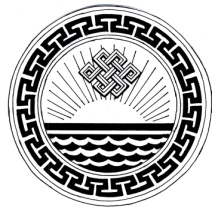 ХАЛЬМГ ТАҢҺЧИНYСТИН РАЙОНАМУНИЦИПАЛЬН БYРДӘЦИНАДМИНИСТРАЦИН ТОГТАВРРесурсное обеспечение за счет средств бюджета муниципальногоОбеспечение объем финансирования подпрограммы составляет 112898,1 тыс.руб., в том числе по годам:2020 –  16 034,7 тыс.руб.2021 –  22 745,5 тыс.руб.2022 –  18 297,9 тыс.руб.2023 –  17 343,7 тыс.руб.2024 –  19 434,4 тыс.руб.2025 –  19 051,9 тыс.руб.Период реализации программыОбъем финансирования, тыс. руб.Объем финансирования, тыс. руб.Объем финансирования, тыс. руб.Объем финансирования, тыс. руб.Объем финансирования, тыс. руб.Объем финансирования, тыс. руб.Объем финансирования, тыс. руб.Период реализации программыЗа весь период2020 г.2021 г.2022 г.2023 г.2024 г.2025 г.«Повышение эффективности муниципального управления в Юстинском районном муниципальном образовании Республики Калмыкия на 2016 – 2021 годы»«Повышение эффективности муниципального управления в Юстинском районном муниципальном образовании Республики Калмыкия на 2016 – 2021 годы»«Повышение эффективности муниципального управления в Юстинском районном муниципальном образовании Республики Калмыкия на 2016 – 2021 годы»«Повышение эффективности муниципального управления в Юстинском районном муниципальном образовании Республики Калмыкия на 2016 – 2021 годы»«Повышение эффективности муниципального управления в Юстинском районном муниципальном образовании Республики Калмыкия на 2016 – 2021 годы»«Повышение эффективности муниципального управления в Юстинском районном муниципальном образовании Республики Калмыкия на 2016 – 2021 годы»«Повышение эффективности муниципального управления в Юстинском районном муниципальном образовании Республики Калмыкия на 2016 – 2021 годы»«Повышение эффективности муниципального управления в Юстинском районном муниципальном образовании Республики Калмыкия на 2016 – 2021 годы»Всего112898,116034,722745,518297,917343,719434,419051,9РФ0,00,00,00,00,00,00,0РК0,00,00,00,00,00,00,0РМО110291,815729,721864,217912,916978,719079,418726,9СМО1886,3175,0761,3265,0245,0235,0205,0внебюджетные источники720,0120,0120,0120,0120,0120,0120,0Подпрограмма 1Всего30,05,05,05,05,05,05,0РФ0,00,00,00,00,00,00,0РК0,00,00,00,00,00,00,0РМО30,05,05,05,05,05,05,0СМО0,00,00,00,00,00,00,0Подпрограмма 2Всего750,0125,0125,0125,0125,0125,0125,0РФ0,00,00,00,00,00,00,0РК0,00,00,00,00,00,00,0РМО750,0125,0125,0125,0125,0125,0125,0СМО0,00,00,00,00,00,00,0Подпрограмма 3Всего 24951,02591,06356,03876,03966,04036,04126,0РФ0,00,00,00,00,00,00,0РК0,00,00,00,00,00,00,0РМО23751,02421,06166,03646,03746,03836,03936СМО1200,0170,0190,0230,0220,02090,0190,0Подпрограмма 4Всего21082,53043,72981,24553,43501,43501,43501,4РФ0,00,00,00,00,00,00,0РК0,00,00,00,00,00,00,0РМО20496,23043,72414,94548,43496,43496,43496,4СМО586,30,0566,30,00,00,00,0Подпрограмма 5Всего5542,0130,01142,0950,0940,01450,0930,0РФ0,00,00,00,00,00,00,0РК0,00,00,00,00,00,00,0РМО4852,05,01183,9800,0800,01300800,0СМО100,05,05,030,020,030,010,0внебюджетные источники720,0120,0120,0120,0120,0120,0120,0Подпрограмма 6Всего60375,710130,011969,48788,58806,310317,010364,5РФ0,00,00,00,00,00,00,0РК0,00,00,00,00,00,00,0РМО60375,710130,011969,48788,58806,310317,010364,5Ресурсное обеспечениеОбеспечение объем финансирования подпрограммы составляет 24951,0 тыс.руб., в том числе по годам:2020 – 2 591,0 тыс.руб.2021 – 6356,0 тыс.руб.2022 – 3 876,0 тыс.руб.2023 – 3 966,0 тыс.руб.2024 – 4 036,0 тыс.руб.2025 – 4 126,0  тыс.руб.Наименование мероприятийРазмерфинансирования (тыс. руб.)Срок исполненияИсполнитель1234Мероприятия по предупреждению пожарной безопасности11 778,5В течение всего срокаКомиссия по предупреждению и ликвидации чрезвычайных ситуаций и обеспечению пожарной безопасностиМероприятия по ликвидации последствий чрезвычайных ситуаций1 294,7В течение всего срокаКомиссия по предупреждению и ликвидации чрезвычайных ситуаций и обеспечению пожарной безопасностиОбеспечение деятельности диспетчерской службы11 927,8В течение всего срокаОрганизационно-правовое управлениеНаименование
основного   
мероприятияИсточник финансированияВсего за весь срокРасходы (тыс. руб.), годыРасходы (тыс. руб.), годыРасходы (тыс. руб.), годыРасходы (тыс. руб.), годыРасходы (тыс. руб.), годыРасходы (тыс. руб.), годыНаименование
основного   
мероприятияИсточник финансированияВсего за весь срок202020212022202320242025122345678«Предупреждение и ликвидация последствий чрезвычайных ситуаций, реализация мер пожарной безопасности на территории Юстинского РМО»Всего24951,02591,06356,03876,03966,04036,04126,0«Предупреждение и ликвидация последствий чрезвычайных ситуаций, реализация мер пожарной безопасности на территории Юстинского РМО»Бюджет района23751,02421,06166,03646,03746,03836,03936,0«Предупреждение и ликвидация последствий чрезвычайных ситуаций, реализация мер пожарной безопасности на территории Юстинского РМО»Бюджет поселений1200,0170,0190,0230,0220,0200,0190,0«Предупреждение и ликвидация последствий чрезвычайных ситуаций, реализация мер пожарной безопасности на территории Юстинского РМО»Внебюджетные средства0,00,00,00,00,00,00,01. Мероприятия по предупреждению пожарной безопасностиВсего:11778,51596,03708,51626,01626,01616,01606,01. Мероприятия по предупреждению пожарной безопасностиБюджет района10678,51426,03548,51426,01426,01426,01426,01. Мероприятия по предупреждению пожарной безопасностиБюджет поселений1100,0170,0160,0200,0200,0190,0180,01. Мероприятия по предупреждению пожарной безопасностиВнебюджетные средства0,00,00,00,00,00,00,0в том числе: -обслуживание пожарной сигнализации, информационно-технического объектаРМО10628,51416,03548,51416,01416,01416,01416,0-опашка территории вокруг населенных пунктовСМО800,0100,0100,0150,0150,0150,0150-ГСМ на погашение пожаровРМО50,010,00,010,010,010,010,0-ГСМ на погашение пожаровСМО300,070,060,050,050,040,030,02. Мероприятия по ликвидации последствий чрезвычайных ситуаций Всего:1294,701761,060,050,030,030,02. Мероприятия по ликвидации последствий чрезвычайных ситуаций Бюджет района1194,701094,730,030,020,020,02. Мероприятия по ликвидации последствий чрезвычайных ситуаций Бюджет поселений100,00,030,030,020,010,010,03. Обеспечение деятельности диспетчерской службыВсего:11927,81005,01525,022002300240025003. Обеспечение деятельности диспетчерской службыБюджет района11927,81005,01525,02200230024002500Ресурсное обеспечение подпрограммыОбеспечение объем финансирования подпрограммы составляет 21 082,5 тыс.руб., в том числе по годам:2020 – 3 043,7 тыс.руб.;2021 – 2 981,2 тыс.руб.;2022 -  4 553,4 тыс.руб.;2023 –  3 501,4 тыс.руб.;2024 –  3 501,4 тыс.руб.;3 501,4 тыс.руб.Наименование мероприятийРазмерФинансирова-ния (тыс. руб.)Срок исполненияИсполнитель1234Мероприятия по обеспечению общественной безопасности, противодействие экстремизму и терроризму, в том числе:21 082,52020-2025 гг.Администрация Юстинского РМО РК, отдел образования АЮРМО РК, Главы СМО РК1. Мероприятия по организации антитеррористической защищенности потенциально опасных объектов, объектов жизнеобеспечения, мест массового пребывания населения20 915,62020-2025 гг.-установка турникетов в образовательных учреждениях144,22021 г.Отдел образования АЮРМО РК-затраты на вневедомственную охрану образовательных учреждений13 478,42021-2025гг.Отдел образования АЮРМО РК-обслуживание тревожной кнопки в общеобразовательных учреждениях района1 808,3постоянноОтдел образования АЮРМО РК- установка видеонаблюдение в образовательных учреждениях и на улицах п. Цаган Аман2 784,72021-2025 гг.Администрация Юстинского РМО РК-установка звуковых оповещателей в муниципальных образовательных организациях 2 700,02020 г.Отдел образования АЮРМО РК2. Организация и проведение профилактических мероприятий и мероприятий по информационно-пропагандистскому обеспечению антитеррористической деятельности166,92020-2025 гг.Администрация ЮРМО РК, отдел образования АЮРМО РК, ОП МО МВД РФ «Яшкульский» с м.д. п. Цаган Аман, Главы СМО РК-организация и проведение мероприятий, посвященных Дню солидарности в борьбе с терроризмом21,23 сентябряАппарат Администрации Юстинского РМО РК-изготовление буклет, плакат, баннеров95,0-участие представителей общественных и религиозных организаций, деятелей культуры и искусства в проведении культурно-просветительских и воспитательных мероприятиях в общеобразовательных учреждениях по привитию молодежи идей межнациональной и межрегиональной толерантности35,0В течение годаОтдел образования, АТК Юстинского РМО РК -организовать с привлечением лидеров общественного мнения создание и распространение в СМИ «Интернет» информационных материалов в области в противодействия идеологии терроризма, в том числе  основанных на обращениях (призывах) лиц, отказавшихся от террористической деятельности, а также их родственников7,7постоянноАдминистрация Юстинского РМО РК совместно с редактор газеты «Авангард», ОП МО МВД РФ «Яшкульский» с м.д. п. Цаган Аман, ФСИН России- обучение специалистов аппарата администрации Юстинского РМО РК8,0по мере необходимостиАдминистрация Юстинского РМО РКНаименование
основного   
мероприятияИсточник финансированияРасходы (тыс. руб.), годыРасходы (тыс. руб.), годыРасходы (тыс. руб.), годыРасходы (тыс. руб.), годыРасходы (тыс. руб.), годыРасходы (тыс. руб.), годыНаименование
основного   
мероприятияИсточник финансирования202020212022202320242025123456785Мероприятия по обеспече-нию общественной безопасности, противодействие экстремизму и терроризмуВсего:20998,53043,72981,24553,43501,43501,43501,4Мероприятия по обеспече-нию общественной безопасности, противодействие экстремизму и терроризмуБюджет района20432,23043,72414,94548,43496,43496,43496,4Мероприятия по обеспече-нию общественной безопасности, противодействие экстремизму и терроризмуБюджет поселения586,30,0566,35,05,05,05,01.Мероприятия по организации антитеррористической потенциально опасных объектов, объектов жизнеобеспечения, мест массового пребывания населенияВсего:20915,63000,02980,04494,43480,43480,43480,41.Мероприятия по организации антитеррористической потенциально опасных объектов, объектов жизнеобеспечения, мест массового пребывания населенияБюджет района20349,33000,02413,74494,43480,43480,43480,41.Мероприятия по организации антитеррористической потенциально опасных объектов, объектов жизнеобеспечения, мест массового пребывания населенияБюджет поселения566,30,0566,30,00,00,00,0-установка  турникетов в образовательных учрежденияхВсего:144,20,0144,20,00,00,00,0-установка  турникетов в образовательных учрежденияхБюджет района144,20,0144,20,00,00,00,0-затраты на вневедомственную охрану образовательных учрежденийВсего:13478,40,01036,83110,43110,43110,43110,4-затраты на вневедомственную охрану образовательных учрежденийБюджет района13478,40,01036,83110,43110,43110,43110,4-обслуживание тревожной кнопки в образовательных учреждениях районаВсего:1808,3300,0214,3184,0370,0370,0370,0-обслуживание тревожной кнопки в образовательных учреждениях районаБюджет района1808,3300,0214,3184,0370,0370,0370,0-установка и обслуживание  видеокамер в образовательных учреждениях и на улицах п. Цаган АманВсего:2784,70,01584,71200,00,00,00,0-установка и обслуживание  видеокамер в образовательных учреждениях и на улицах п. Цаган АманБюджет района2218,40,01018,41200,00,00,00,0-установка и обслуживание  видеокамер в образовательных учреждениях и на улицах п. Цаган АманБюджет  поселения566,30,0566,30,00,00,00,0-установка звуковых оповещателей в муниципальных образовательных организациях Всего:2700,02700,00,00,00,00,00,0-установка звуковых оповещателей в муниципальных образовательных организациях Бюджет района2700,02700,00,00,00,00,00,02. Организация и проведение профилакти-ческих мероприятий и мероприятий по информа-ционно-пропагандистс-кому обеспечению антитеррористической деятельностиВсего:166,943,71,259,021,021,021,02. Организация и проведение профилакти-ческих мероприятий и мероприятий по информа-ционно-пропагандистс-кому обеспечению антитеррористической деятельностиБюджет района146,943,71,254,016,016,016,02. Организация и проведение профилакти-ческих мероприятий и мероприятий по информа-ционно-пропагандистс-кому обеспечению антитеррористической деятельностиБюджет поселения20,00,00,05,05,05,05,0-обучение специалистов Всего:8,03,00,00,05,00,00,0-обучение специалистов Бюджет района8,03,00,00,05,00,00,0-изготовление буклет, плакат, баннеровВсего:95,03,00,055,010,015,015,0-изготовление буклет, плакат, баннеровБюджет района75,03,00,050,05,010,010,0-изготовление буклет, плакат, баннеровБюджет  поселения20,00,00,05,05,05,05,0-организация и проведение мероприятий, посвященных Дню солидарности в борьбе с терроризмомВсего:21,22,01,23,05,05,05,0-организация и проведение мероприятий, посвященных Дню солидарности в борьбе с терроризмомБюджет района21,22,01,23,05,05,05,0-участие представителей общественных и религиозных организаций, деятелей культуры и искусства в проведении культурно-просветительских и воспитательных мероприятиях в общеобразовательных учреждениях по привитию молодежи идей межнациональной и межрегиональной толерантностиВсего:35,035,00,00,00,00,00,0-участие представителей общественных и религиозных организаций, деятелей культуры и искусства в проведении культурно-просветительских и воспитательных мероприятиях в общеобразовательных учреждениях по привитию молодежи идей межнациональной и межрегиональной толерантностиБюджет района35,035,00,00,00,00,00,0-организовать с привлечением лидеров общественного мнения создание и распространение в СМИ «Интернет» информационных материалов в области в противодействия идеологии терроризма, в том числе  основанных на обращениях (призывах) лиц, отказавшихся от террористической деятельности, а также их родственниковВсего:7,73,70,01,01,01,01,0-организовать с привлечением лидеров общественного мнения создание и распространение в СМИ «Интернет» информационных материалов в области в противодействия идеологии терроризма, в том числе  основанных на обращениях (призывах) лиц, отказавшихся от террористической деятельности, а также их родственниковБюджет района7,73,70,01,01,01,01,0Объем бюджетных ассигнований подпрограммыобщий объем финансирования Подпрограммы  составит 5708,9 тыс. руб., из них:2020 год –   130,0 тыс. рублей;2021 год – 1 308,9 тыс. рублей;2022 год –    950,0 тыс. рублей;2023 год –    940,0 тыс. рублей;2024 год – 1 450,0 тыс. рублей;2025 год -     930,0 тыс. рублей.Объемы финансирования подлежат ежегодному уточнению в соответствии с законом о  бюджете  Юстинского РМО РК на очередной финансовый год и плановый период.СтатусНаименование
основного   
мероприятияОтветственный исполнитель,соисполнителиИсточник финансирования
Всего за весь периодРасходы (тыс. руб.), годыРасходы (тыс. руб.), годыРасходы (тыс. руб.), годыРасходы (тыс. руб.), годыРасходы (тыс. руб.), годыРасходы (тыс. руб.), годыСтатусНаименование
основного   
мероприятияОтветственный исполнитель,соисполнителиИсточник финансирования
Всего за весь период2020202120222023202420251234567891011Подпрограмма «Улучшение условий и охраны труда»Администрация Юстинского РМО РК, Администрации СМО РК, организаций, предприятий, учрежденийВсего5708,9130,01308,9950,0940,01450,0930,0Подпрограмма «Улучшение условий и охраны труда»Администрация Юстинского РМО РК, Администрации СМО РК, организаций, предприятий, учрежденийБюджет района4888,95,01183,9800,0800,01300,0800,0Подпрограмма «Улучшение условий и охраны труда»Администрация Юстинского РМО РК, Администрации СМО РК, организаций, предприятий, учрежденийБюджет поселений100,05,05,030,020,030,010,0Подпрограмма «Улучшение условий и охраны труда»Администрация Юстинского РМО РК, Администрации СМО РК, организаций, предприятий, учрежденийВнебюджетные средства720,0120,0120,0120,0120,0120,0120,0Мероприятие Улучшение условий охраны труда, снижение уровня производственного травматизма и профессиональной заболеваемостиАдминистрация Юстинского РМО РК, Администрации СМО РК, организаций, предприятий, учрежденийВсего:5708,9130,01308,9950,0940,01450,0930,0Мероприятие Улучшение условий охраны труда, снижение уровня производственного травматизма и профессиональной заболеваемостиАдминистрация Юстинского РМО РК, Администрации СМО РК, организаций, предприятий, учрежденийБюджет района4888,95,01183,9800,0800,01300,0800,0Мероприятие Улучшение условий охраны труда, снижение уровня производственного травматизма и профессиональной заболеваемостиАдминистрация Юстинского РМО РК, Администрации СМО РК, организаций, предприятий, учрежденийпоселений100,05,05,030,020,030,010,0Мероприятие Улучшение условий охраны труда, снижение уровня производственного травматизма и профессиональной заболеваемостиАдминистрация Юстинского РМО РК, Администрации СМО РК, организаций, предприятий, учрежденийВнебюджетные средства720,0120,0120,0120,0120,0120,0120,0Объем бюджетных ассигнований подпрограммыОбщий объем финансирования подпрограммы составляет – 60 375,7 тыс. руб.2020 год – 10 130,0 тыс. руб.;2021 год – 11 969,4 тыс. руб.;2022 год –   8 788,5 тыс. руб.;2023 год –   8 806,3тыс. руб.;2024 год – 10 317,0 тыс. руб.;2025 год –    10 364,5 тыс. руб.Наименование
основного   
мероприятияОтветственный исполнитель,            
соисполнители        
    Расходы (тыс. руб.), годы        Расходы (тыс. руб.), годы        Расходы (тыс. руб.), годы        Расходы (тыс. руб.), годы        Расходы (тыс. руб.), годы        Расходы (тыс. руб.), годы    Наименование
основного   
мероприятияОтветственный исполнитель,            
соисполнители        
20202021202220232024202512345678Подпрограмма «Создание условий для реализации муниципальной программы»          Всего 10130,011969,48788,58806,310317,010364,5Мероприятие 1. Обеспечение деятельности аппарата администрацииАдминистрация Юстинского РМО РК, 10130,011969,48788,58806,310317,010364,5